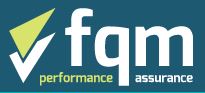 XX-P-003Control of DocumentsRESPONSIBILITYManaging Director/QHSE Manager/QA Co-ordinator /H&S AdvisorManaging DirectorAll StaffQHSE/HR ManagerQA Co-ordinator /H&S AdvisorAll StaffQuality RepresentativeQHSE/HR ManagerQA Co-ordinator(Abdn)/H&S Advisor (Abdn)